Введение1.1	Круг ведения Комитета 3 представлен в Документе DT/4.1.2	Собрание Комитета 3 (Методы работы МСЭ-Т) проходило под председательством г-на Стивена Троубриджа (США), которому помогали заместители председателя Комитета: г-н Александр Грищенко (Российская Федерация), г-жа Тран Тан Ха (Вьетнам) и г-н Хассан Талиб (Марокко).ВАСЭ создала в рамках Комитета 3 следующие две рабочие группы:Рабочая группа 3A Комитета 3 под председательством г-на Ахмеда Раги (Египет).Рабочая группа 3B Комитета 3 под председательством г-на Брюса Грейси (Канада).Круг ведения рабочих групп приводится в Документе DT/4.1.3	Собрание приняло к сведению распределение документов Комитету 3, которое отражено в Документе DT1, и разработало свою общую повестку дня, которая представлена в Документе DT/11.1.4	Комитет 3 рассмотрел 65 предложений по 20 существующим Резолюциям, двум новым Резолюциям, обновлениям для четырех Рекомендаций серии A и просьбу об опубликовании Рекомендации A.7 вместе с Дополнением к ней в качестве единой публикации. Комитет 3 провел пять собраний в рамках 10 заседаний, соответствующие отчеты о работе которых содержатся в Документах DT/12, DT/20, DT/50 и DT/89.1.5	Резолюции и Рекомендации серии А, за которые отвечает Комитет 3, указаны в Приложении вместе с номером заключительного документа/действиями, предпринятыми в их отношении.2	Результаты работы Комитета 32.1	Резолюции2.1.1	Пересмотренные РезолюцииРезолюция 1 – Правила процедуры Сектора стандартизации электросвязи МСЭ (МСЭ-Т)В соответствии с Документом DT/1 Резолюция 1 относится к мандату Рабочей группы 3A, где она была изучена и пересмотрена на основе шести предложений (AFCP/42A12-R1/1, ARB/43A17/1, APT/44A2/1, IAP/46A10/1, RCC/47A1/1, USA/48A16/1), полученных в целях внесения изменений в Резолюцию 1.Комитет 3 согласовал каждый пересмотренный пункт Резолюции 1, за исключением части, заключенной в квадратные скобки, которая содержится в новом пункте 2.10 на странице 8 Резолюции 1.Комитет 3 просит пленарное заседание принять решение по тексту, заключенному в квадратные скобки, и прейти к утверждению Резолюции 1 (Документ 99).Пленарному заседанию предлагается просить КГСЭ найти определение для "соглашения" применительно к текстам, не имеющим нормативного характера.Пленарному заседанию предлагается поручить КГСЭ провести комплексный обзор процедур разработки и утверждения документов по Резолюции 1, Рекомендации МСЭ-T A.1 и Рекомендации МСЭ-T A.13, и подготовить предложение к следующей Ассамблее.Резолюция 7 – Сотрудничество с Международной организацией по стандартизации и Международной электротехнической комиссиейВ соответствии с Документом DT/1 Резолюция 7 относится к мандату Рабочей группы 3B, где она была изучена и пересмотрена. По Резолюции 7 было получено два предложения (RCC/47A2/1, USA/48A5/1) о внесении изменений в Резолюцию 7.Пленарному заседанию предлагается утвердить проект пересмотренной Резолюции 7, представленный в Документе 85.Резолюция 11 – Сотрудничество с Советом почтовой эксплуатации (СПЭ) Всемирного почтового союза (ВПС) в исследовании услуг, касающихся как почтового сектора, так и сектора электросвязиВ соответствии с Документом DT/1 Резолюция 11 относится к мандату Рабочей группы 3B, где она была изучена и пересмотрена на основе одного предложения (AFCP/42A2-R1/1) о внесении изменений в Резолюцию 11 и одного предложения (IAP/46A13/1) об исключении Резолюции 11.Пленарному заседанию предлагается утвердить проект пересмотренной Резолюции 11, представленный в Документе 94.Резолюция 18 – Принципы и процедуры распределения работы и усиления координации и сотрудничества между Сектором радиосвязи МСЭ, Сектором стандартизации электросвязи МСЭ и Сектором развития электросвязи МСЭВ соответствии с Документом DT/1 Резолюция 18 относится к мандату Рабочей группы 3B, где она была изучена и пересмотрена. В отношении Резолюции 18 было получено три предложения (AFCP/42A3-R1/1, ARB/43A1/1, RCC/47A3/1) о внесении изменений в Резолюцию 18.Пленарному заседанию предлагается утвердить проект пересмотренной Резолюции 18, представленный в Документе 85.Резолюция 22 – Санкционирование деятельности КГСЭ в периоды между ВАСЭВ отношении Резолюции 22 было получено четыре предложения (ARB/43A20/1, APT/44A3/1, EUR/45A2/2, IAP/46A31/1) о внесении изменений в Резолюцию 22.Учитывая большие различия между предложениями об изменении этой Резолюции, собрание приняло решение создать специальную группу под руководством г-на Брюса Грейси (Канада), перед которой была поставлена задача согласовать эти предложения в рамках единого документа. Специальная группа вновь представила это предложение на рассмотрение собрания, и Комитет 3 после краткого обсуждения согласовал пересмотр Резолюции 22.В интересах общего консенсуса, Саудовская Аравия не настаивала на том, чтобы предложенный ею пункт 4 раздела поручить Директору БСЭ "представлять для рассмотрения членами МСЭ отчет об опыте выполнения Рекомендаций серии А и оказывать помощь, в том числе предоставлять редакторов, в надлежащих случаях, в процессе разработки Рекомендации(й) МСЭ-Т серии А" был включен в текст пересмотренной Резолюции 22, однако делегация Саудовской Аравии просила включить заявление в заключительный отчет Комитета 3 в целях его обсуждения на пленарном заседании Ассамблеи.Пленарному заседанию предлагается утвердить проект пересмотренной Резолюции 22, представленный в Документе 94.Резолюция 31 – Разрешение на участие объединений или организаций в работе МСЭ-Т в качестве Ассоциированных членовВ отношении Резолюции 31 было получено два предложения (от АСЭ − AFCP/42A5-R1/1 и от Соединенных Штатов Америки − USA/48A6/1) о внесении изменений в Резолюцию 31.Что касается предложения AFCP/42A5-R1/1, то собрание признало, что этот вопрос охвачен Резолюцией 187 (Пусан, 2014 г.), а вопросы членского состава не входят в сферу компетенции настоящей Ассамблеи, поскольку Рабочая группа Совета по финансовым и людским ресурсам изучает этот вопрос в рамках всего МСЭ. Комитет 3 принял решение не включать дополнительный текст из предложения AFCP/42A5-R1/1 в Резолюцию 31, но предложить Совету в срочном порядке продолжить рассмотрение этого вопроса. Второе предложение, USA/48A6/1, поддержала Канада. Российская Федерация при поддержке Зимбабве выступила с возражениями против этого предложения и предложила сохранить пункт 2 раздела просит Резолюции 31. Собрание приняло решение оставить Резолюцию 31 без изменений.Резолюция 32 – Упрочение электронных методов работы в деятельности Сектора стандартизации электросвязи МСЭВ соответствии с Документом DT/1 Резолюция 32 относится к мандату Рабочей группы 3A. Собрание согласилось с пересмотром Резолюции 32, разработанным Рабочей группой 3A. Изменения, предлагаемые для этой Резолюции, могут иметь финансовые последствия, поэтому Резолюция 32 была передана Комитету 2 для рассмотрения в аспекте бюджетных перспектив. Проект пересмотренной Резолюции 32 был представлен через Редакционный комитет пленарному заседанию в Документе 64 и был утвержден на пленарном заседании, которое проходило в пятницу, 28 октября 2016 года, с 16 час. 15 мин. до 17 час. 30 мин.Резолюция 33 – Руководящие указания по стратегическим видам деятельности Сектора стандартизации электросвязи МСЭСобрание Комитета 3 рассмотрело Резолюцию 33, в отношении которой было получено одно предложение от СИТЕЛ (IAP/46A26/1) об исключении Резолюции 33. Собрание приняло решение исключить Резолюцию 33. Предложение об исключении было представлено через Редакционный комитет пленарному заседанию в Документе 64 и было утверждено на пленарном заседании, которое проходило в пятницу, 28 октября 2016 года, с 16 час. 15 мин. до 17 час. 30 мин.Резолюция 35 – Назначение и максимальный срок полномочий председателей и заместителей председателей исследовательских комиссий Сектора стандартизации электросвязи и Консультативной группы по стандартизации электросвязиВ отношении Резолюции 35 было получено два предложения (APT/44A4/1, IAP/46A24/1) о внесении изменений в Резолюцию 35.Пленарному заседанию предлагается утвердить проект пересмотренной Резолюции 35, представленный в Документе 80.Резолюция 38 – Координация деятельности трех Секторов МСЭ по вопросам, связанным с международной подвижной электросвязьюВ соответствии с Документом DT/1 Резолюция 38 относится к мандату Рабочей группы 3B. В отношении Резолюции 38 было получено два предложения (APT/44A11/1, IAP/46A28-R1/1) об исключении Резолюции 38.Собрание приняло решение исключить Резолюцию 38. Предложение об исключении было представлено через Редакционный комитет пленарному заседанию в Документе 64 и было утверждено на пленарном заседании, которое проходило в пятницу, 28 октября 2016 года, с 16 час. 15 мин. до 17 час. 30 мин.Резолюция 45 – Эффективная координация деятельности в области стандартизации 
между исследовательскими комиссиями в рамках Сектора стандартизации электросвязи МСЭ и роль Консультативной группы по стандартизации электросвязи МСЭВ соответствии с Документом DT/1 Резолюция 45 относится к мандату Рабочей группы 3B, где она была изучена и пересмотрена. В отношении Резолюции 45 было получено одно предложение (IAP/46A27/1) об исключении и одно предложение (APT/44A5/1) о внесении изменений в Резолюцию 45.Пленарному заседанию предлагается утвердить проект пересмотренной Резолюции 45, представленный в Документе 94.Резолюция 55 – Содействие гендерному равенству в деятельности Сектора стандартизации электросвязи МСЭВ отношении Резолюции 55 было получено одно предложение (APT/44A6/1) о внесении изменений и одно предложение (IAP/46A4/1) об исключении Резолюции 55. Кроме того, в рамках коллективного вклада СИТЕЛ (IAP/46A5-R1/1) внесено предложение о принятии новой Резолюции "Содействие гендерному равенству в деятельности Сектора стандартизации электросвязи МСЭ" [IAP-2]. Комитет 3 рассмотрел эти три предложения вместе и разработал пересмотренный текст Резолюции 55 в рамках редакционной группы по Резолюциям, касающимся гендерных вопросов, работавшей под руководством г-жи Тран Тан Ха (Вьетнам).Собрание приняло решение направить пересмотренную Резолюцию 55 в Комитет по бюджетному контролю, чтобы узнать, потребуются ли дополнительные ресурсы для производства некоторых статистических данных.Пленарному заседанию предлагается утвердить проект пересмотренной Резолюции 55, представленный в Документе 80.Резолюция 57 – Усиление координации и сотрудничества между тремя Секторами МСЭ по вопросам, представляющим взаимный интересВ соответствии с Документом DT/1 Резолюция 57 относится к мандату Рабочей группы 3B. В отношении Резолюции 57 было получено два предложения (AFCP/42A7/1, ARB/43A5/1) об исключении и одно предложение (RCC/47A4/1) о внесении изменений в Резолюцию 57.Собрание приняло решение исключить Резолюцию 57. Предложение об исключении направляется через Редакционный комитет на утверждение пленарному заседанию в Документе 85.Резолюция 66 – Наблюдение за развитием технологий в Бюро стандартизации электросвязиВ отношении Резолюции 66 было получено одно предложение от Соединенных Штатов Америки (USA/48A1/1) об исключении Резолюции 66. Канада поддержала это предложение. Некоторые Государства-Члены выразили свое мнение о сохранении Резолюции 66. Другие Государства-Члены поддержали предложение об исключении. Кроме того, было высказано мнение о том, что следует предоставить членам больше времени для размышлений, прежде чем исключать эту Резолюцию. После продолжительного обсуждения, в ходе которого затрагивались многие вопросы с целью внесения ясности, включая выступление заместителя Директора БСЭ, в котором он указал, что некоторые отчеты, подготовленные согласно Резолюции 66, направлялись в виде документов TD непосредственно исследовательским комиссиям без использования заголовка "Наблюдение за развитием технологий", собрание пришло к выводу, что на данном этапе Резолюцию 66 исключать не следует.Пленарному заседанию предлагается поручить Директору БСЭ представлять на постоянной основе отчеты КГСЭ о выполнении Резолюции 66.Резолюция 67 – Использование в Секторе стандартизации электросвязи МСЭ языков Союза на равной основеВ отношении Резолюции 67 было получено два предложения (от РСС – RCC/47A5/5 и от Комитета по стандартизации терминологии – SCV/50/1) о внесении изменений в Резолюцию 67. Предложение о пересмотре Резолюции 67 сопровождали четыре дополнительных предложения РСС: RCC/47A5/1 о письменном переводе Рекомендаций, утвержденных в соответствии с АПУ; RCC/47A5/2 о проведении совместных заседаний КСТ и ККТ; RCC/47A5/3 о терминологии/словаре и RCC/47A5/4 об использовании языков Союза на веб-страницах МСЭ-T.Участники собрания пришли к выводу о том, что Координационный комитет по терминологии (ККТ) Сектора радиосвязи МСЭ по процедурным соображениям не согласен с изменениями, предложенными КСТ, и поэтому в настоящее время создание объединенной группы не представляется возможным.После неофициальных консультаций был предложен пересмотренный текст Резолюции 67 и принят на собрании Комитета 3. Ввиду того, что настоящая Резолюция может повлечь за собой последствия для бюджета, она была передана Комитету 2 для проведения анализа.Пленарному заседанию предлагается утвердить проект пересмотренной Резолюции 67, представленный в Документе 85.Резолюция 68 – Возрастающая роль отрасли в МСЭ-ТВ отношении Резолюции 68 было получено два предложения (AFCP/42A30/1, EUR/45A4/1) о внесении изменений в Резолюцию 68.Участники собрания решили создать специальную группу по Резолюции 68 под руководством г-на Кристофера К. Кемейя (Кения), которой поручили оказать содействие объединению предложений, включая новые представленные Комитету 3 предложения, с целью улучшения его редакции и использования более позитивных формулировок в отношении сотрудничества с другими соответствующими ОРС. Группа представила пересмотренную Резолюцию 68 Комитету 3 для рассмотрения. Этот пересмотр был согласован Комитетом 3.По мнению Объединенных Арабских Эмиратов, следует предусмотреть возможность участия высокопоставленных руководителей предприятий в будущих собраниях CxO/CTO. Они обратились с просьбой включить в отчет это заявление вместе с информацией о ходе обсуждения Резолюции 68.Пленарному заседанию предлагается утвердить проект пересмотренной Резолюции 68, представленный в Документе 80.Резолюция 70 – Доступность средств электросвязи/информационно-коммуникационных технологий для лиц с ограниченными возможностями и лиц с особыми потребностямиВ соответствии с Документом DT/1 Резолюция 70 относится к мандату Комитета 3. В отношении Резолюции 70 было получено три предложения (ARB/43A7/1, APT/44A7/1, IAP/46A14/1) о внесении изменений в Резолюцию 70.Участники собрания решили создать редакционную группу, возглавляемую г-жой Андреа Сакс (руководителем JCA-AHF), для объединения предложений в единый текст. Редакционная группа представила предлагаемый пересмотр Резолюции 70, который был согласован на собрании Комитета 3. Кроме того, данная Резолюция была передана Комитету 2 для оценки возможных финансовых последствий.Пленарному заседанию предлагается утвердить проект пересмотренной Резолюции 70, представленный в Документе 85.Резолюция 71 – Допуск академических организаций к участию в работе Сектора стандартизации электросвязи МСЭВ отношении Резолюции 71 было получено одно предложение (IAP/46A6/1) о внесении изменений в Резолюцию 71 и одно предложение (ARB/43A8/1) об исключении Резолюции 71. Оба предложения были представлены на втором собрании Комитета 3. Было предоставлено некоторое время для проведения неофициальных консультаций, и вопрос о Резолюции 71 был вновь включен в повестку дня четвертого собрания Комитет по методам работы, которое состоялось в понедельник, 31 октября 2016 года. Председатель пояснил, что части текста Резолюции 71 были включены в Резолюцию 80, и другие Сектора МСЭ (МСЭ-R) исключили аналогичные Резолюции, поскольку академические организации уже стали постоянными Членами МСЭ по решению Полномочной конференции. На этом основании он внес предложение обратиться к участникам собрания с просьбой исключить данную Резолюцию. Это предложение не встретило возражений.Участники собрания решили исключить Резолюцию 71. Решение об исключении Резолюции было передано для утверждения пленарному заседанию в Документе 85.Далее, в соответствии с повесткой дня этого собрания Аргентина задала вопрос о том, когда будет рассмотрена Резолюция 71. Очевидно, что собрание приняло решение направить пленарному заседанию предложение об исключении этой Резолюции. Аргентина была соответствующим образом проинформирована, но при этом она обратилась с просьбой пересмотреть это решение. Для того чтобы не создавать прецедента повторного рассмотрения решений комитетов, принятых на ВАСЭ, ввиду отсутствия какой-либо делегации в зале заседаний, Председатель отметил, что обсуждение Резолюции 71 возобновлено не будет. Аргентине сообщили, что рассмотрение этого вопроса на пленарном заседании, несомненно, является целесообразным.Резолюция 80 – Признание активного участия членов в получении результатов деятельности Сектора стандартизации электросвязи МСЭВ отношении Резолюции 80 было получено одно предложение (IAP/46A12/1) о внесении изменений, одно предложение (ARB/43A11/1) об исключении, а также отчет Директора БСЭ об осуществлении этой Резолюции (SGALL/59/1).Резолюция 80 была пересмотрена. Пленарному заседанию предлагается утвердить проект пересмотренной Резолюции 80, представленный в Документе 85.Резолюция 81 – Укрепление сотрудничестваВ соответствии с Документом DT/1 Резолюция 81 относится к мандату Рабочей группы 3B. В отношении Резолюции 81 было получено одно предложение об исключении (IAP/46A21/1).Участники собрания решили исключить Резолюцию 81. Предложение об исключении было представлено пленарному заседанию через Редакционный комитет в Документе 64 и было утверждено на пленарном заседании, которое проходило в пятницу, 28 октября 2016 года, с 16 час. 15 мин. до17 час. 30 мин.2.1.2	Новая Резолюция [AFCP-1] – Оценка выполнения Резолюций ВАСЭПредложение о разработке новой Резолюции об оценке выполнения Резолюций ВАСЭ (AFCP/42A1/1) было представлено ВАСЭ-16 Африканским союзом электросвязи (АСЭ). Оно было рассмотрено Комитетом 3 и согласовано с изменениями.Пленарному заседанию предлагается утвердить проект новой Резолюции [AFCP-1] "Оценка выполнения Резолюций ВАСЭ", представленный в Документе 94.3	Рекомендации3.1	Пересмотренные РекомендацииРекомендация МСЭ-T A.1 – Методы работы исследовательских комиссий Сектора стандартизации электросвязи МСЭВ соответствии с Документом DT/1 Рекомендация МСЭ-T A.1 относится к мандату Рабочей группы 3A, где она была рассмотрена. Участники собрания решили не изменять в данный момент Рекомендацию МСЭ-T A.1, согласивших внести только одну поправку, предложенную на собрании КГСЭ (июль 2016 г.) для представления ВАСЭ-16. Это изменение касается аннулирования упоминания концепции Глобальной инициативы по стандартизации (ГИС) путем исключения пунктов 2.2.11 и 2.2.12 в существующем издании Рекомендации МСЭ-T A.1.Проект пересмотренной Рекомендации МСЭ-T A.1 был представлен через редакционный комитет пленарному заседанию в Документе 64 и утвержден на пленарном заседании, которое проходило в пятницу, 28 октября 2016 года, с 16 час. 15 мин. до 17 час. 30 мин.Рекомендация МСЭ-T A.7 – Оперативные группы: создание и рабочие процедурыПо Рекомендации МСЭ-T A.7 было получено одно предложение (от европейских администраций − EUR/45A3/1) не вносить изменений в эту Рекомендацию. В том же документе содержится просьба к БСЭ представить Рекомендацию МСЭ-T A.7 (2012 г.) и Дополнение I к ней (2015 г.) в виде единой публикации.Собрание согласилось с этим предложением. Редакционный комитет получил соответствующие указания в отношении издания Рекомендации МСЭ-T A.7 и Дополнения к ней в виде единой публикации.Рекомендация МСЭ-T A.12 – Обозначение и компоновка Рекомендаций МСЭ-ТВ отношении Рекомендации МСЭ-T A.12 было получено одно предложение не изменять ее существующий текст (AFCP/42A19/2), а также три различных предложения о внесении в него изменений (RCC/47A24/1, ARB/43A13/1 и EUR/45A5/1). Комитет 3 принял решение пересмотреть эту Рекомендацию.Пленарному заседанию предлагается утвердить проект пересмотренной Рекомендации МСЭ-Т A.12, представленный в Документе 99.Рекомендация МСЭ-T A.13 – Добавления к Рекомендациям МСЭ-ТВ отношении Рекомендации МСЭ-T A.13 было получено два предложения (AFCP/42A19/3, ARB/43A30/1) не изменять ее текст и одно предложение (IAP/46A20/1) о внесении изменения в Рекомендацию МСЭ-T A.13.Собрание решило не изменять Рекомендацию МСЭ-T A.13 в данный момент, но предложило КГСЭ подробнее изучить публикации МСЭ-T, содержащие ненормативные тексты. Собрание приняло решение оставить без изменений Рекомендацию МСЭ-T A.13.Пленарному заседанию предлагается поручить КГСЭ подробнее изучить процедуры разработки и согласования ненормативных текстов в МСЭ-Т и указать на неотложный характер этого вопроса.Выражения признательностиПредседатель Комитета 3 выразил искреннюю признательность всем участникам, заместителям Председателя Комитета 3, которые все с энтузиазмом выполняли дополнительные задачи по руководству специальными и редакционными группами − г-же Андреа Сакс, г-же Тран Тан Ха, г-ну Кристоферу Кемейю и г-ну Брюсу Грейси. Он также поблагодарил сотрудников БСЭ – г-жу Т. Куракову, г-на М. Ойхнера, г-жу С. Ян, г-жу A. Meшкурти, а также устных переводчиков за оказанную поддержку.Германия от имени всех участников собрания выразила признательность Председателю Комитета 3 д-ру Стивену Троубриджу за его терпение, руководство и опыт, которые ему потребовались для достижения на этом собрании Комитета эффективных компромиссных решений и выдающихся результатов.ПРИЛОЖЕНИЕРезолюции и Рекомендации серии А, относящиеся 
к сфере ответственности Комитета 3______________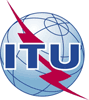 Всемирная ассамблея по стандартизации электросвязи (ВАСЭ-16)
Хаммамет, 25 октября – 3 ноября 2016 годаВсемирная ассамблея по стандартизации электросвязи (ВАСЭ-16)
Хаммамет, 25 октября – 3 ноября 2016 года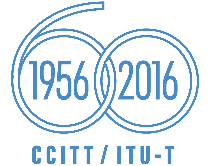 ПЛЕНАРНОЕ ЗАСЕДАНИЕПЛЕНАРНОЕ ЗАСЕДАНИЕДокумент 115-RДокумент 115-R2 ноября 2016 года2 ноября 2016 годаОригинал: английскийОригинал: английскийПредседатель Комитета 3Председатель Комитета 3Председатель Комитета 3Председатель Комитета 3ЗАКЛЮЧИТЕЛЬНЫЙ ОТЧЕТ КОМИТЕТА 3 "МЕТОДЫ РАБОТЫ МСЭ-Т"ЗАКЛЮЧИТЕЛЬНЫЙ ОТЧЕТ КОМИТЕТА 3 "МЕТОДЫ РАБОТЫ МСЭ-Т"ЗАКЛЮЧИТЕЛЬНЫЙ ОТЧЕТ КОМИТЕТА 3 "МЕТОДЫ РАБОТЫ МСЭ-Т"ЗАКЛЮЧИТЕЛЬНЫЙ ОТЧЕТ КОМИТЕТА 3 "МЕТОДЫ РАБОТЫ МСЭ-Т"Председатель: д-р Стивен Троубридж (США)Председатель: д-р Стивен Троубридж (США)Председатель: д-р Стивен Троубридж (США)Председатель: д-р Стивен Троубридж (США)Резюме:РезолюцияДокумент/
Предпринятые действияРезолюция 1 – Правила процедуры Сектора стандартизации электросвязи МСЭ (МСЭ-Т)99Резолюция 7 – Сотрудничество с Международной организацией по стандартизации и Международной электротехнической комиссией85Резолюция 11 – Сотрудничество с Советом почтовой эксплуатации (СПЭ) Всемирного почтового союза (ВПС) в исследовании услуг, касающихся как почтового сектора, так и сектора электросвязи94Резолюция 18 – Принципы и процедуры распределения работы и усиления координации и сотрудничества между Сектором радиосвязи МСЭ, Сектором стандартизации электросвязи МСЭ и Сектором развития электросвязи МСЭ85Резолюция 22 – Санкционирование деятельности КГСЭ в периоды между ВАСЭ94Резолюция 31 – Разрешение на участие объединений или организаций в работе МСЭ-Т в качестве Ассоциированных членовОстается без измененийРезолюция 32 – Упрочение электронных методов работы в деятельности Сектора стандартизации электросвязи МСЭИсключенаРезолюция 33 – Руководящие указания по стратегическим видам деятельности Сектора стандартизации электросвязи МСЭИсключена Резолюция 35 – Назначение и максимальный срок полномочий председателей и заместителей председателей исследовательских комиссий Сектора стандартизации электросвязи и Консультативной группы по стандартизации электросвязи80Резолюция 38 − Эффективная координация деятельности в области стандартизации между исследовательскими комиссиями в рамках МСЭ-Т и роль КГСЭИсключенаРезолюция 45 – Эффективная координация деятельности в области стандартизации между исследовательскими комиссиями в рамках МСЭ-Т и роль КГСЭ94Резолюция 55 – Содействие гендерному равенству в деятельности Сектора стандартизации электросвязи МСЭ80Резолюция 57 – Усиление координации и сотрудничества между тремя Секторами МСЭ по вопросам, представляющим взаимный интересИсключенаРезолюция 66 – Наблюдение за развитием технологий в Бюро стандартизации электросвязиОстается без измененийРезолюция 67 – Использование в Секторе стандартизации электросвязи МСЭ языков Союза на равной основе85Резолюция 68 – Возрастающая роль отрасли в МСЭ-Т80Резолюция 70 – Доступность средств электросвязи/информационно-коммуникационных технологий для лиц с ограниченными возможностями и лиц с особыми потребностями85Резолюция 71 – Допуск академических организаций к участию в работе Сектора стандартизации электросвязи МСЭИсключенаРезолюция 80 – Признание активного участия членов в получении результатов деятельности Сектора стандартизации электросвязи МСЭ85Резолюция 81 – Укрепление сотрудничестваИсключенаНовая Резолюция [AFCP-1] – Оценка выполнения Резолюций ВАСЭ96Резолюция [IAP-2] − Содействие гендерному равенству в деятельности МСЭ-T Включена в Резолюцию 55Резолюции, в которых имеются квадратные скобкиДокументРезолюция 1 – Правила процедуры Сектора стандартизации электросвязи МСЭ (МСЭ-Т)99Рекомендации серии АДокумент/
Предпринятые действияРекомендация МСЭ-T A.1 – Методы работы исследовательских комиссий Сектора стандартизации электросвязи МСЭ64Рекомендация МСЭ-T A.7 – Оперативные группы: создание и рабочие процедуры64Рекомендация МСЭ-T A.12 – Обозначение и компоновка Рекомендаций МСЭ-Т99Рекомендация МСЭ-T A.13 – Добавления к Рекомендациям МСЭ-ТОстается без изменений